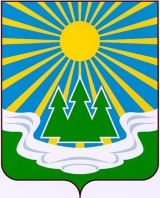 МУНИЦИПАЛЬНОЕ ОБРАЗОВАНИЕ «СВЕТОГОРСКОЕ ГОРОДСКОЕ ПОСЕЛЕНИЕ”ВЫБОРГСКОГО РАЙОНА ЛЕНИНГРАДСКОЙ ОБЛАСТИСОВЕТ ДЕПУТАТОВ третьего созыва РЕШЕНИЕот 22 декабря 2020 г.			№ 44О назначении членовконкурсной комиссииВ соответствии с частью 5 статьи 37 Федерального закона от 6 октября 2003 года № 131-ФЗ «Об общих принципах организации местного самоуправления в Российской Федерации», Положением о конкурсе на замещение должности главы администрации муниципального образования «Светогорское городское поселение» Выборгского района Ленинградской области, утвержденным решением совета депутатов от «08» декабря 2020 года № 41, совет депутатовРЕШИЛ:1. Назначить в состав конкурсной комиссии по проведению конкурса на замещение должности главы администрации муниципального образования «Светогорское городское поселение» Выборгского района Ленинградской области:1) Иванову Ирину Владимировну, главу муниципального образования «Светогорское городское поселение» Выборгского района Ленинградской области,2) Смирнова Евгения Дмитриевича, депутата муниципального образования «Светогорское городское поселение» Выборгского района Ленинградской области,3) Петрова Олега Александровича, депутата Законодательного собрания Ленинградской области.2. Решение вступает в силу со дня его принятия.3. Опубликовать настоящее Решение в газете «Вуокса», в сетевом издании «Официальный вестник муниципальных правовых актов органов местного самоуправления муниципального образования «Выборгский район» Ленинградской области» (npavrlo.ru) и разместить на официальном сайте МО "Светогорское городское поселение" (mo-svetogorsk.ru).Глава муниципального образования«Светогорское городское поселение»                                     И.В.ИвановаРассылка: дело, администрация, прокуратура, газета «Вуокса», официальный сайт, официальный вестник.